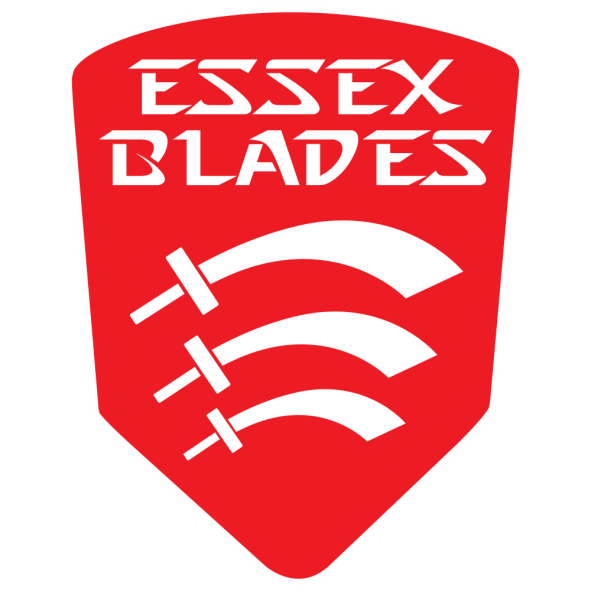 
ESSEX BLADES CLUB STANDARDSAPPLICATION FORM2023-2024Please complete this form and submit it to blades@essex.ac.uk no later than Monday 8th April 2024 at 10am.HOW SCORING WORKS
Every bronze per section is worth 100 pointsEvery silver level is worth 200 pointsEvery gold level is worth 300 points
You can only earn one level per criteria, e.g., if you have earned silver for the volunteering criteria, you will earn 200 points. 
You would not then also earn the 100 points for bronze.FINAL STANDARD POINTS TOTALSThe maximum number of points available (if you earned Gold for every piece of criteria, as well as 3 accepted submissions for Celebrating Excellence) is 3,300.FOR REFERENCE – DO NOT USE THIS SECTIONFor these events to count on this application, you also need to have logged your volunteering hours on Gradintel. In line with the agreed BUCS Strategy 2022-2027 BUCS Sports are required to achieve set targets.#In the event of a collaborative fundraising event, the total money raised will be split accordingly to the number of clubs involved, unless agreed otherwise in advance by all clubs involved.Please note that Sports Clubs found guilty of any disciplinary offences will not be awarded a Gold Club Standard. Serious disciplinary offences may result in no club standard awarded at all and further action taken.Celebrating ExcellenceIf your club/society or an individual member (representing the club/society) has achieved national or international recognition for something they have done (including being shortlisted for an award), please let us know below.Each accepted submission is worth 300 points. A maximum of 900 points will be granted for this section.Additional information/evidence to support application (e.g., photos of social events and/or screenshots of Gradintel hours logged.)BRONZE800 -1199 pointsSILVER1200-1999 pointsGOLD2000+ pointsCRITERIA EXAMPLECRITERIA EXAMPLECRITERIA EXAMPLECRITERIA EXAMPLEStandardRequired numbersEvent & DateAdditional InformationBronze

You must provide 2 of whatever the criteria is in order to achieve bronze – 1 will not give you the points.1Write the event name, a brief summary of what the event was and the date(s) of the event.Add any extra info that may help towards us approving this section, or refer to where we can find this additional info e.g. at the bottom of the document, or a picture in a separate file that you sent accompanying this application.Bronze

You must provide 2 of whatever the criteria is in order to achieve bronze – 1 will not give you the points.2There could be times where we need to ask for extra evidence, so send everything you have with your application to make the process as easy as possible for us and for you.SilverYou must provide 4 of whatever the criteria is in order to achieve bronze – 1 will not give you the points.3SilverYou must provide 4 of whatever the criteria is in order to achieve bronze – 1 will not give you the points.4Gold5CLUB COMMITTEE POSITIONSCLUB COMMITTEE POSITIONSCLUB COMMITTEE POSITIONSCLUB COMMITTEE POSITIONSStandardRequired positionsIndividual responsibleEmailBronzePresidentBronzeVice-President/SecretaryBronzeTreasurerBronzeWelfare Officer  SilverSocial SecretarySilverVolunteering OfficerSilverFundraising OfficerSilverCommunications Officer (or equivalent)GoldAlumni OfficerGoldCoach (Student or External)COMMITTEE MEETINGS CRITERIAThese are meetings between exec members to help run the society/club and plan upcoming events/matches etc.COMMITTEE MEETINGS CRITERIAThese are meetings between exec members to help run the society/club and plan upcoming events/matches etc.COMMITTEE MEETINGS CRITERIAThese are meetings between exec members to help run the society/club and plan upcoming events/matches etc.COMMITTEE MEETINGS CRITERIAThese are meetings between exec members to help run the society/club and plan upcoming events/matches etc.StandardRequired numbersDates of meetingsAdditional Information(Minimum of 3 execs to attend)Bronze 1Bronze 2Bronze 3Bronze 4Silver 5Silver 6Gold 7Gold 8EXECUTIVE VOLUNTEERING LOG CRITERIAEXECUTIVE VOLUNTEERING LOG CRITERIAEXECUTIVE VOLUNTEERING LOG CRITERIAStandardAction required Submission/proofBronze25% of Club executive committee to have each created a volunteering profile and logged 5 hours of any work done as execs (e.g., Attending meetings, attending GMs, event planning, fundraising, coaching etc.)Attach screenshots of Gradintel logged hours at the bottom of form in ‘Additional information/evidence to support application’ section.Silver50% of Club executive committee to have each created a volunteering profile and logged 10 hours of any work done as execs (e.g., Attending meetings, attending GMs, event planning, fundraising, coaching etc.)Attach screenshots of Gradintel logged hours at the bottom of form in ‘Additional information/evidence to support application’ section.Gold75% of Club executive committee to have each created a volunteering profile and logged 10 hours of any work done as execs (e.g., Attending meetings, attending GMs, event planning, fundraising, coaching etc.)Attach screenshots of Gradintel logged hours at the bottom of form in ‘Additional information/evidence to support application’ section.BUCS CRITERIABUCS CRITERIABUCS CRITERIABUCS CRITERIAStandardAmount RequiredEvent & DateAdditional InformationResults of matches and agreed targets will need to be submitted with formBronze50% of teams achieve agreed targetSilverAll teams achieve targetGoldExceeding target overall by 10% (BUCS points)VOLUNTEERING CRITERIAVOLUNTEERING CRITERIAVOLUNTEERING CRITERIAVOLUNTEERING CRITERIAStandardRequired numbersEvent & DateAdditional Information(3 or more people to attend)Please include the names of those who attended.Bronze1Bronze2Silver3Silver4Gold5FUNDRAISING CRITERIAFUNDRAISING CRITERIAFUNDRAISING CRITERIAFUNDRAISING CRITERIAStandardAmount RequiredEvent & DateAdditional Information(Only 50% from playing/society memberships, minimum of 3 members to take part in fundraising events.)Bronze£200Silver£500Gold£800SOCIAL EVENTS CRITERIASOCIAL EVENTS CRITERIASOCIAL EVENTS CRITERIASOCIAL EVENTS CRITERIAStandardRequired numbersEvent & DateAdditional Information(3 or more people to attend)Bronze1Bronze2Bronze3Bronze4Silver5Silver6Silver7Silver8Gold9Gold10Gold11Gold12ENGAGEMENT CRITERIAENGAGEMENT CRITERIAENGAGEMENT CRITERIABronzeHave an active social media account (at least one post per fortnight)BronzeHost an online welcome eventBronzeHost at least 1 social/activity a month (including online)BronzeCollaborate once with Rebel: This can be writing an article; hosting a radio show or creating video content – you must submit the link to your piece of content under ‘Additional Information’ at the end of this application.SilverAttend Fresher’s Fair, or host a virtual stall during the January fairSilverWork on a project/event collaborating with another club/societySilverHave an active social media account (at least one post per week)SilverCollaborate twice with Rebel: This can be writing an article; hosting a radio show or creating video content – you must submit the links to your pieces of content under ‘Additional Information’ at the end of this application.GoldCollaborate three times or more with Rebel: This can be writing an article; hosting a radio show or creating video content -– you must submit the links to your pieces of content under ‘Additional Information’ at the end of this application.GoldActively engage with students in one of the communities (Asian Network, Black Network, International Students Association, LGBTQ+ Networks, Mature Students, PGR & PGT Students, Student Parents & Carers, Students with Disabilities, Women Students)GoldHave an active social media account (at least two posts per week)ORGANISATION CRITERIAORGANISATION CRITERIAORGANISATION CRITERIAStandardAction required Completed (YES/NO)BronzeAll compulsory documents signed via DocuSign/ESign.Social Media CharterAlcohol Policy Code of Conduct Constitution Inventory Risk Assessment Declaration of Financial Responsibility Bronzewww.essexstudent.com page up to date (blurb, training/meeting times, contact information).BronzePresident, Welfare Officer and Social Secretary (where roles exist) must have all attended Active Bystander Intervention training that has been offered, or watched a recording of the training if you weren’t able to attend. BronzeCompliance with the Essex Blades Federation.SilverAttendance at all compulsory SU Student Activities training sessions, or to watch back/read the training videos/presentations if you were unable to attend the session(s).SilverPlan of terms events, ‘come and try’s’ etc uploaded to Student Activities what’s on page -  https://www.essexstudent.com/activities/whatson/ SilverA club representative at all Essex Blades General Meetings.SilverBudget not exceeded (excluding extreme circumstances).SilverClub not found guilty of any disciplinary offences.GoldAt least two club representatives at all Essex Blades General Meetings/ at least two society representatives at all Societies General Meetings, or to watch back recordings where two members were not able to attend. GoldBefore your general elections, the current executive team must hold a session to brief society/club members on the exec roles available and responsibilities each of them hold, and then complete a handover for each role once the elections have been completed.GoldMust compete/participate in at least 2 events across the year. GoldProvide details of all fixtures, results and sporting events using this Typeform – https://essexsu.typeform.com/to/vuhcAOiL GoldNo walkovers must be given for any fixtures.1.2.3.